ph: 401-248-4985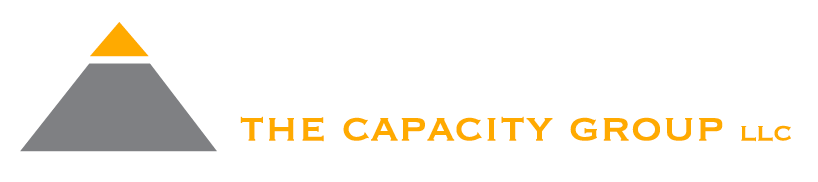 em: contact@thecapacitygroup.org										www.thecapacitygroup.orgLived Experience Advisors PositionWe are recruiting Lived Experience Consultants for a short-term opportunity to become involved in an effort to improve domestic violence services and supports in Newport and Bristol Counties and to identify solutions for how to stop domestic violence in our community. No experience is needed. Training will be provided. Lived Experience Advisors are people who have valuable lived experience with the issues we are addressing and who will work together with The Capacity Group and The Women’s Resource Center to improve domestic violence services and support, and to think about how to work toward ending domestic violence, and improving overall well-being in their own  community. Lived Experience Consultants will have the opportunity to participate in positive healthy changes in Newport and Bristol Counties.Duties: Work collaboratively with The Capacity Group and staff at The Women’s Resource Center to:• Provide feedback on questions we will ask staff, Board members, current and former clients about what is working well and how to improve services and supports• Look at what others are saying, help to bring up ideas that have not been considered• Help to identify different people/groups to talk to make sure we get all points of view• Help to co-facilitate online and/or in person conversations on issues related to domestic violence, preventing domestic violence, and improving overall well beingTime commitment: Approximately 2-5 hours per week, for a total of 40 hours from April 2022-November 2022.  Those who can work only 20-30 hours in that time frame will be considered as well. The pay is $20/hr. Expectations: Respond to emails, attend meetings, help to review information, help review information, participate in learning sessions, attend trainings, provide your point of view. Requirements: Strong familiarity with Newport and Bristol Counties, strong interest in stopping domestic violence and supporting those who have experienced domestic violence, ability to work well with others. Training: Training will be provided for all aspects of this work.How to apply: Send an email describing your interest in doing this type of work and your connection to Newport and Bristol Counties to: contact@thecapacitygroup.org by March 18th. 